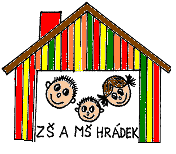                                      Základní škola a Mateřská škola Hrádek 144,                                     okres Frýdek – Místek,                                     příspěvková organizace                                                 IČO: 70640173                                                  Tel: 605 372 773                                                     E-mail: barevnaskolahradek@email.czOznamuji, že v souladu s § 24, ods. 2 Zákona č. 561/2004 Sb. o předškolním, základním, středním, vyšším odborném a jiném vzdělávání jsem rozhodla o vyhlášení ředitelského volna pro žáky  základní školy ve školním roce  2015/2016ve dnech 21. a 22. prosince 2015.Z organizačních důvodů bude také přerušen provoz      v mateřské škole, školní jídelně a školní družině.Mgr. Šárka HonusováZŠ a MŠ Hrádek 144